Mal tresverd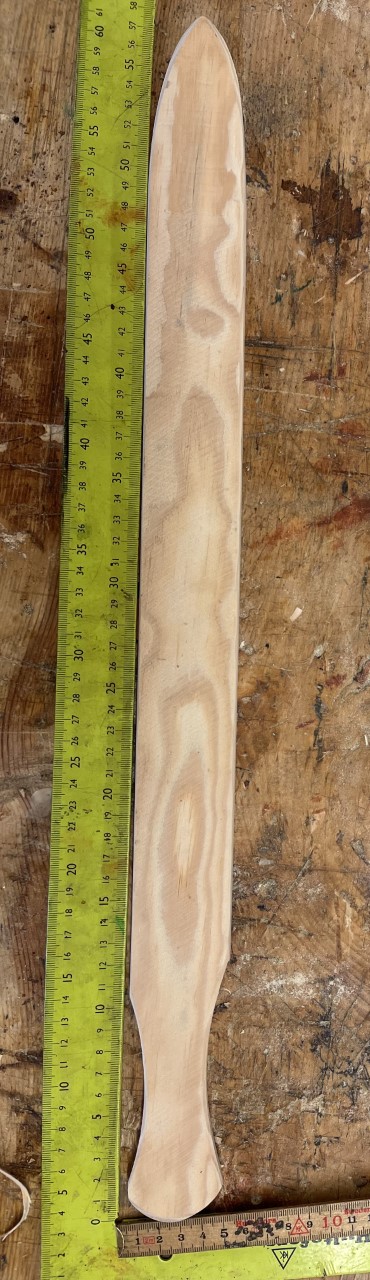 